Cтруктурное подразделение «Детский сад Звездочка»
муниципального бюджетного дошкольного образовательного учреждения
«Детский сад «Планета детства»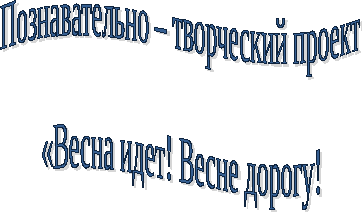 Воспитатели: Пимашова Н.В., Милешина Т.С.2021г.Вид проекта: познавательно – творческий, групповой.Продолжительность проекта: среднесрочный (3 месяца)Сроки реализации: с 01.03.21г. по 20.05.21г.Участники проекта: воспитатели, дети старшей группы, родители, музыкальный работник.Цель проекта:Формирование познавательно - исследовательских знаний и умений детей старшего дошкольного возраста, как средства развития ключевых компетентностей в условиях внедрения ФГОС в образовательный процесс ДОМир окружающий ребенка, - это, прежде всего, мир природы сбезграничным богатством явлений, с неисчерпаемой красотой.В. А. СухомлинскийАктуальность темы: Мир природы выступает как предмет пристального наблюдения и как средство эмоционально-образного воздействия на творческую деятельность дошкольников. Именно, поэтому так необходимо не только знакомить детей с природой ближайшего окружения, но и расширять круг представлений об окружающей действительности, в результате чего будет решаться проблема комплексного приобщения детей к миру прекрасного. Дети очень наблюдательны. Встречи с природой возбуждают фантазию ребенка, способствуют развитию речевого, изобразительного, игрового творчества.Проблема: Весна — прекрасная пора пробуждения природы после зимнего сна. В это время в воздухе действительно пахнет весной, солнышко все чаще улыбается нам и вся природа вокруг как будто оживает. Хотим проследить все этапы весны: от самого начала, до цветущих полей и лесов.Задачи:Расширять знания детей о весне, ее признаках и явлениях, с учетом региональных особенностей..Формировать умение получать сведения о растениях путем проведения опытов.Расширить представления детей о растениях, как представителях живого в мире природы, понимание связи между средой обитания и особенностями строения.Воспитывать интерес к родной природе, желание больше узнать о природе своего края, о природном разнообразии родной страныФормировать навыки художественного исполнения различных образов в художественном творчестве и играх.Способствовать развитию памяти, восприятия.Воспитывать у детей эмоциональную отзывчивость, умение видеть и понимать красоту природы, формировать эстетические чувства.Формировать бережное отношение к природе, пробуждать желание трудиться в природе, стремиться к ее созиданиюОдним из инновационных методов решения этих задач является метод проекта.Формы и методы реализации проекта- непосредственно образовательная деятельность;- наблюдения на прогулках, целевые прогулки и экскурсии;- рассматривание тематических альбомов, репродукций картин, иллюстраций, фотографий;- создание и просмотр презентаций;- чтение художественной литературы о природе, о временах года;- утренние беседы (в рамках календаря познавательной деятельности);- выставки творческих работ (индивидуальных, коллективных и выполненных совместно с родителями);- индивидуальная работа с детьми;- взаимодействие с семьей.Предполагаемые результаты:Расширится кругозор детей об особенностях растительного мира , о мире живой природы и сезонных изменениях.Дети смогут использовать полученные знания в художественном творчестве.Этапы проведения проекта:1.Этапы проведения проекта«Весна идет! Весне дорогу!»2.Предметно – развивающая средаКаталог развивающих дидактических игрКалендарь наблюдений за погодойКалендарь настольныйАльбомы о природе, фотоальбомыМультимедийные презентации, видеороликиМатериал для художественной деятельностиХудожественная литература о природе (стихи, проза, рассказы)Деревья на участке ДОУ и в лесопарковой полосе3.Работа с детьми4.Экспериментирование «Распускание веток».Дети ежедневно ведут наблюдение за веточками и отмечают в календаре наблюдений происходят ли изменения.Вывод: В ходе опытно-исследовательской деятельности сформированы экологические знания, доступные пониманию детей: чтобы на ветках появились листочки, нужна вода, свет, тепло. Но листочки маленькие и все равно засыхают. Дерево должно расти в земле. У деревьев длинные корни, с помощью которых они получают из земли питательные вещества. Также деревьям необходимо много света, солнечных лучей, в результате чего деревья растут.Пальчиковая гимнастика «Пришла весна»Стучат всё громче дятлы,Синички стали петь (соединяем ладошки и изображаем «клювик», то раскрывая, то закрывая его) .Встаёт пораньше солнце,Чтоб землю нашу греть (растопырить пальцы на обеих руках как лучики у солнца)Бегут ручьи под горку,Растаял весь снежок, (волнообразные движения ладонями, ладонь смотрит вниз на стол)А из под старой травкиУже глядит цветок… (ладони соединить и чуть раскрыть, пальцы полусогнуть чтобы получилась чашечка цветка)Раскрылся подснежник В тени там, где сосна, (раскрываем наш цветочек)Динь-динь, звенит тихонько,Динь-динь, пришла весна. (покачиваем наш цветочек из стороны в сторону)Пальчиковая игра «Весна»
Весна пришла по снежному, 
По влажному ковру (загибаем по одному пальцу на каждой руке)
Рассыпала подснежники (трем ладошки друг о друга)
Посеяла траву (раздвигаем и сдвигаем пальцы рук)
Теперь зовет со всех сторон (руки согнуть в локтях, пальцы открыты)
Гусей, стрижей и аистов
Кукушек и скворцов (загибаем по одному пальцу на каждой руке) Пословицы, поговорки, приметы о веснеВесенний лед толст, да прост; осенний тонок, да цепок.
Весна длинным  днем красна.
Весна красная, а лето страдное.
Весна на тепло щедра, да скупа на время.
Весна и осень на пегой кобыле ездят.
Весна красна, на все пошла.
Весна говорит - гнило! А лето - мило, лишь бы было!
Весна красна цветами, а осень снопами.
Весной безпольище, летом страдные работушки, осенью-то бездорожица, зимой зимушка студеная.
Весной ведро воды - ложка грязи; осенью ложка воды - ведро грязи.
Весной дождь парит, а осенью мочит.
Весенний день – что ласковое слово.
Весною день упустишь, так годом не вернешь.
Весной дождь парит, а осенью мочит.
Весна красна, да голодна; осень дождлива, да сыта.
Весна – наши отец и мать, кто не посеет, не будет и собирать.
Весна цветы рассыпает, зима снег простилает.
Весной часом отстанешь — днем не догонишь.
Весной и заяц на слуху сидит.
Весной, что рекой прольет - капли не видать; осенью ситцем просеет - хоть ведром черпай.
Весною сутки мочит, а час сушит.
Вешний ледок, что чужой избы порог.
Вешняя пора - поел да и со двора.
Весенний день целый год кормит.
Вода с гор потекла – весну принесла.
Сухой март, а май мокрый делают хлеб добрый.
Как не злись метелица, всё весною пахнет.
Кто спит весною - плачет зимою.
Прилетела бы чайка, а весна будет.
Матушка – весна всем красна.
Солнце светит, солнце сияет – вся природа воскресает.
Готовь сани с весны, а колёса с осени.
Одна ласточка весны не делает.
Май, май, да шубу не снимай.
Наряди пень в весенний день, и пень хорош будет.
Хоть весна пришла, марток – надевай двое порток.
Кто в марте сеять не начинает, тот о своём добре забывает.
Где в апреле река, там в июле лужица.
Апрель с водой, а май с травой.Приметы о веснеВесною день с ночью меряется, равняется. 
Если ранней весной облака плывут быстро и высоко — жди хорошую погоду.
Частые туманы в марте предвещают дождливое лето.
Сухой март — плодородие, дождливый — неурожай.
Из березы течет много сока — лето будет дождливым.
Случившийся в марте гром — признак плодородия.
Синие облака в апреле — к теплу и дождю.
Мокрое Благовещенье — грибное лето.
Коли ночь на Благовещенье теплая — весна будет дружная. 
Если весной снег тает быстро, вода бежит дружно — к мокрому лету.
Птицы вьют гнезда на солнечной стороне — к холодному лету.
Мокрый апрель — хорошая пашня.
Весна рано пришла - летом будет много непогожих дней.
Май холодный — год хлебородный.
Коли в мае дождь, будет и рожь.Рассказы для детей о весне, природе и животных весной.Весна! Весна! И всё ей радо!Автор: Гоголь Николай ВасильевичВесна, долго задерживаемая холодами, вдруг началась во всей красе своей, и жизнь заиграла повсюду. Уже голубели пролески, и по свежему изумруду первой зелени желтел одуванчик... Рои мошек и кучи насекомых показались на болотах; за ними вдогон бегал уже водяной паук; а за ним и всякая птица в сухие тростники собралась отовсюду. И все собиралось поближе смотреть друг друга. Вдруг населилась земля, проснулись леса, луга. В деревне пошли хороводы. Гулянью был простор. Что яркости в зелени! Что свежести в воздухе! Что птичьего крику в садах!..ВеснаАвтор: Толстой Алексей НиколаевичНа солнце нельзя было теперь взглянуть, — лохматыми ослепительными потоками оно лилось с вышины. По синему-синему небу плыли облака, словно кучи снега. Весенние ветерки пахнули свежей травой и птичьими гнездами.Перед домом лопнули большие почки на душистых тополях, на припеке стонали куры. В саду, из разогретой земли, протыкая зелеными кочетками догнивающие листья, лезла трава, весь луг подернулся белыми и желтыми звездочками. С каждым днем прибывало птиц в саду. Забегали между стволами черные дрозды — ловкачи ходить пешком. В липах завелась иволга, большая птица, зеленая, с желтой, как золото, подпушкой на крыльях, — суетясь, свистела медовым голосом.Как солнцу вставать, на всех крышах и скворечниках просыпались, заливались разными голосами скворцы, хрипели, насвистывали то соловьем, то жаворонком, то какими-то африканскими птицами, которых они наслушались за зиму за морем, — пересмешничали, фальшивили ужасно. Сереньким платочком сквозь прозрачные березы пролетел дятел, садясь на ствол, оборачивался, дыбом поднимал красный хохолок.И вот в воскресенье, в солнечное утро, в еше не просохших от росы деревьях, у пруда закуковала кукушка: печальным, одиноким, нежным голосом благословила всех, кто жил в саду, начиная от червяков;— Живите, любите, будьте счастливы, ку-ку. А я уж одна проживу ни при чем, ку-ку...Весь сад слушал молча кукушку. Божьи коровки, птицы, всегда всем удивленные лягушки, сидевшие на животе, кто на дорожке, кто на ступеньках балкона, — все загадали судьбу. Кукушка куковала, и еше веселее засвистал весь сад, зашумел листьями... Медовым голосом, точно в дудку с водой, свистит иволга. Окно было раскрыто, в комнате пахло травой и свежестью, свет солнца затенен мокрой листвой. Налетел ветерок, и на подоконник упали капли росы... До того было хорошо, проснувшись, слушать свист иволги, глядеть в окно на мокрые листья.Пришла веснаАвтор: Толстой Лев НиколаевичПришла весна. По мокрым улицам журчали торопливые ручьи. Все стало ярче, чем зимой: и дома, и заборы, и одежда людей, и небо, и солнышко. От солнца майского жмуришь глаза, так оно ярко. И по-особому оно ласково греет, точно гладит всех.В садах пухнули почки деревьев. Ветви деревьев покачивались от свежего ветра и чуть слышно шептали свою весеннюю песню.Шоколадные чешуйки лопаются, как будто выстреливают, и показываются зеленые хвостики. И лес, и сад по-особому пахнут — зеленью, оттаявшей землей, чем-то свежим. Это почки с разных деревьев разными запахами перекликаются. Понюхаешь черемуховую почку — горьковато-вкусный запах напоминает тебе белые кисточки ее цветов. А у березы свой особый аромат, нежный и легкий.Запахи наполняют весь лес. В весеннем лесу дышится легко и свободно. И уже зазвенела короткая, но такая нежная и радостная песня малиновки. Если прислушаться к ней, то можно разобрать знакомые слова: «Славься, славься все кругом!» Свистит, переливается на все лады молодой, зеленеющий лес.Радостно, молодо и на небе, и на земле, и в сердце человека.ВеснаАвтор: Толстой Лев НиколаевичВесна долго не открывалась. Последние недели стояла ясная морозная погода. Днем на солнце таял снег. Вдруг потянуло теплым ветром. Надвинулся густой серый туман. В тумане полились воды. Затрещали льдины. Двинулись мутные потоки. К вечеру туман ушел. Небо прояснилось. Утром яркое солнце быстро съело тонкий лед. Теплый весенний воздух задрожал от испарений земли. Залились жаворонки над бархатом зелени и жнивьем. Высоко пролетели с весенним гоготаньем журавли и гуси. Заревели на выгонах коровы. Пришла настоящая весна.Степь весноюАвтор: Куприн Александр ИвановичРаннее весеннее утро — прохладное и росистое. В небе ни облачка. Только на востоке, там, откуда сейчас выплывает в огненном зареве солнце, еще толпятся, бледнея и тая с каждой минутой, сизые, предрассветные тучи. Весь безбрежный степной простор кажется осыпанным тонкой золотой пылью. В густой буйной траве там и сям дрожат, переливаясь и вспыхивая разноцветными огнями, бриллианты крупной росы. Степь весело пестреет цветами: ярко желтеет дрок, скромно синеют колокольчики, белеет целыми зарослями пахучая ромашка, дикая гвоздика горит пунцовыми пятнами. В утренней прохладе разлит горький здоровый запах полыни, смешанный с нежным, похожим на миндаль, ароматом повилики. Все блещет и нежится и радостно тянется к солнцу. Только кое-где в глубоких и узких балках, между крутыми обрывами, поросшими редким кустарником, еще лежат, напоминая об ушедшей ночи, влажные синеватые тени.Высоко в воздухе, не видные глазу, трепещут и звенят жаворонки. Неугомонные кузнечики давно подняли свою торопливую, сухую трескотню.Степь проснулась и ожила, и кажется, будто она дышит глубокими, ровными и могучими вздохами.Приложение фото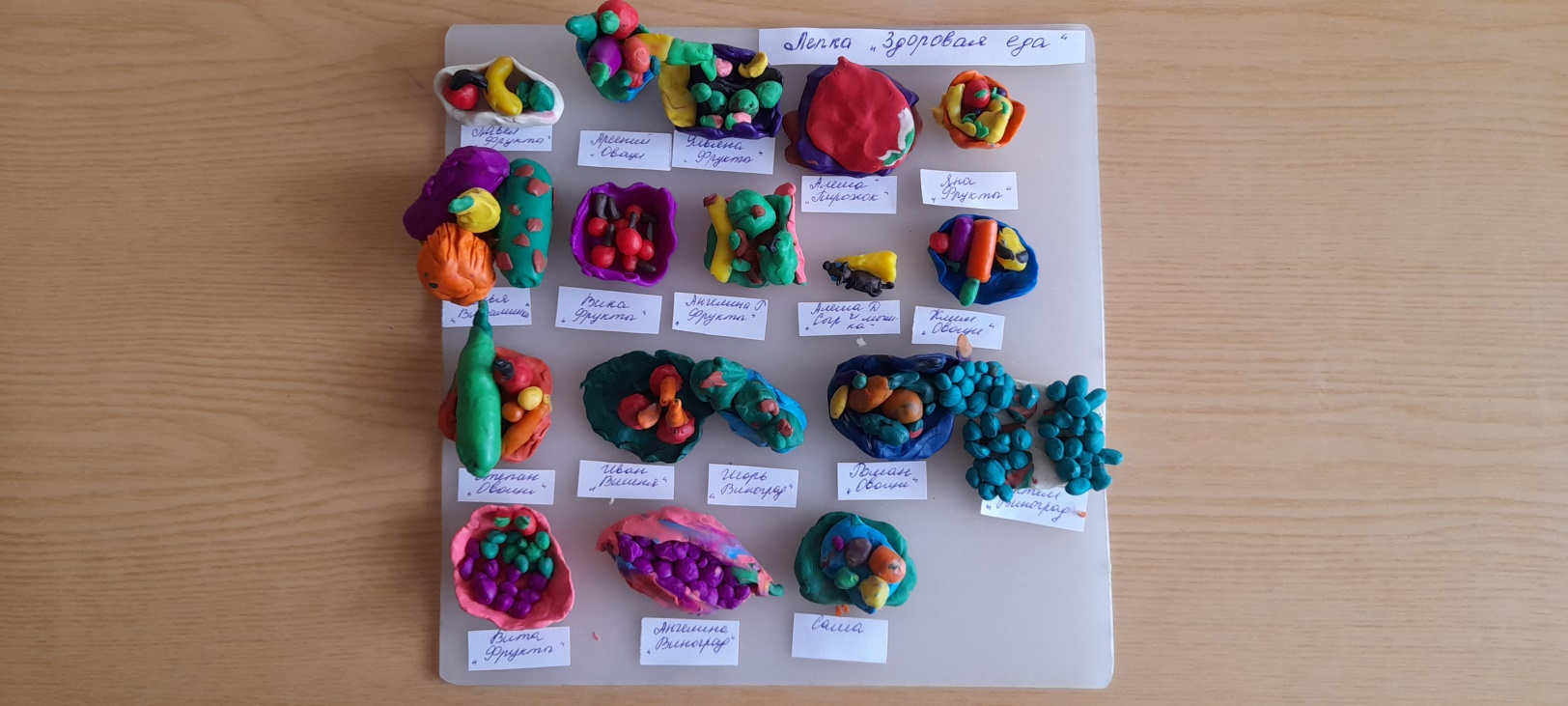 «Огород на окне»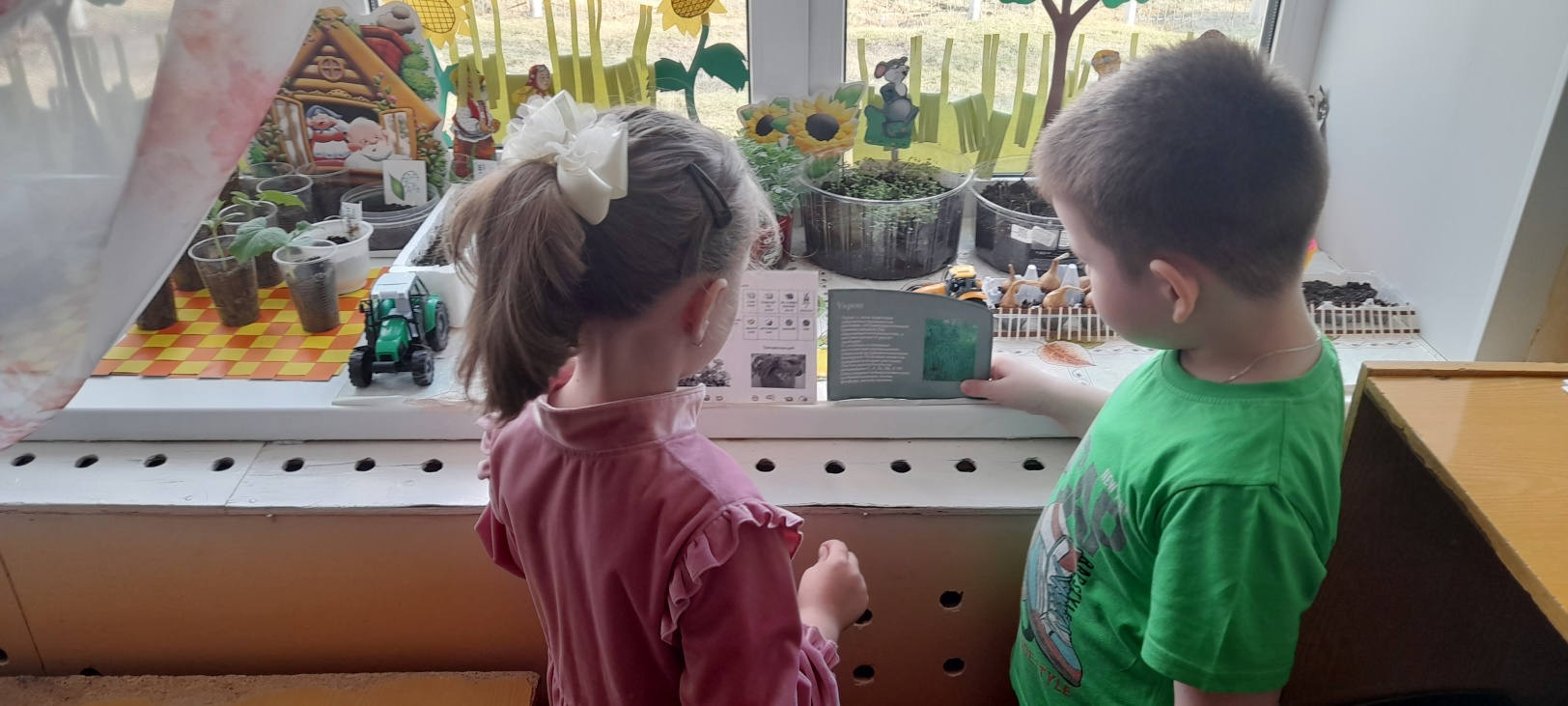 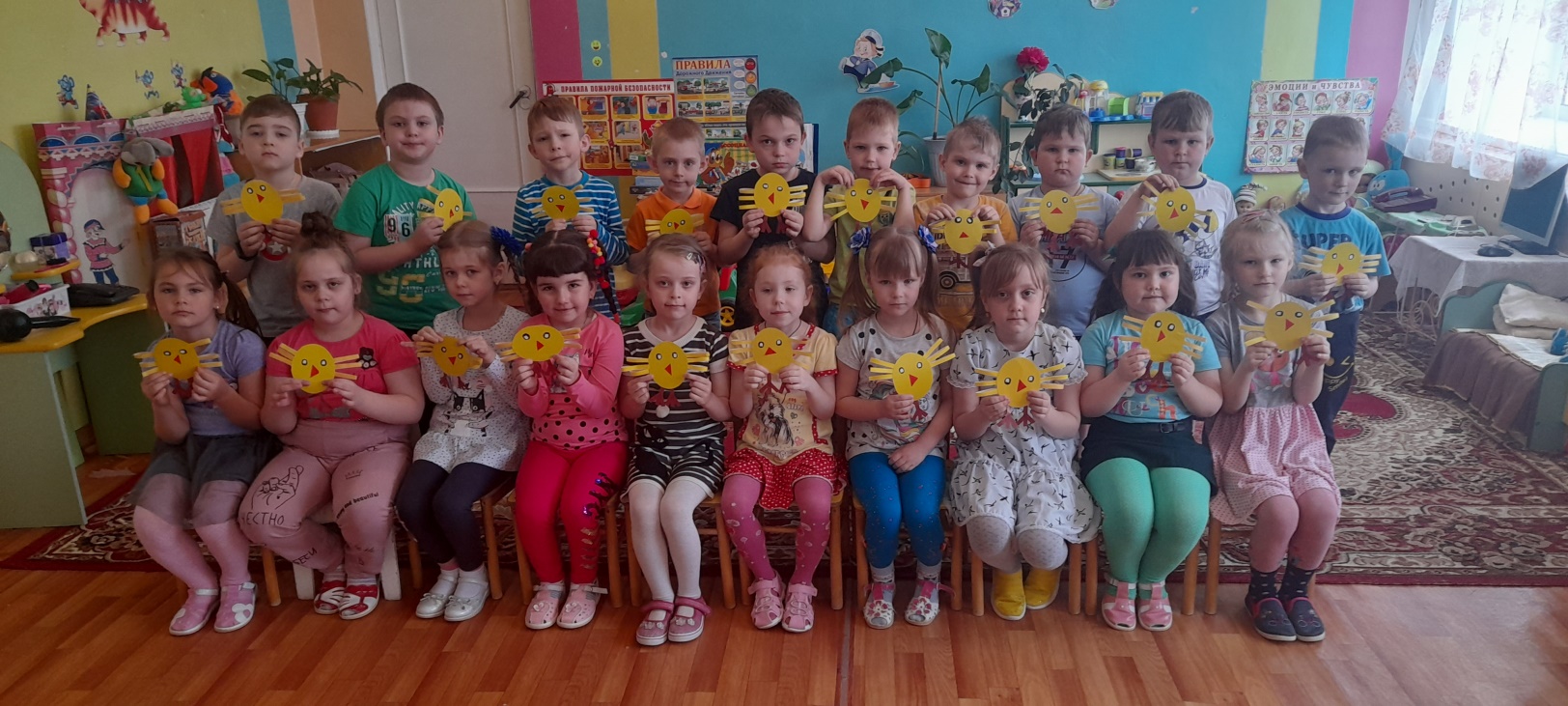 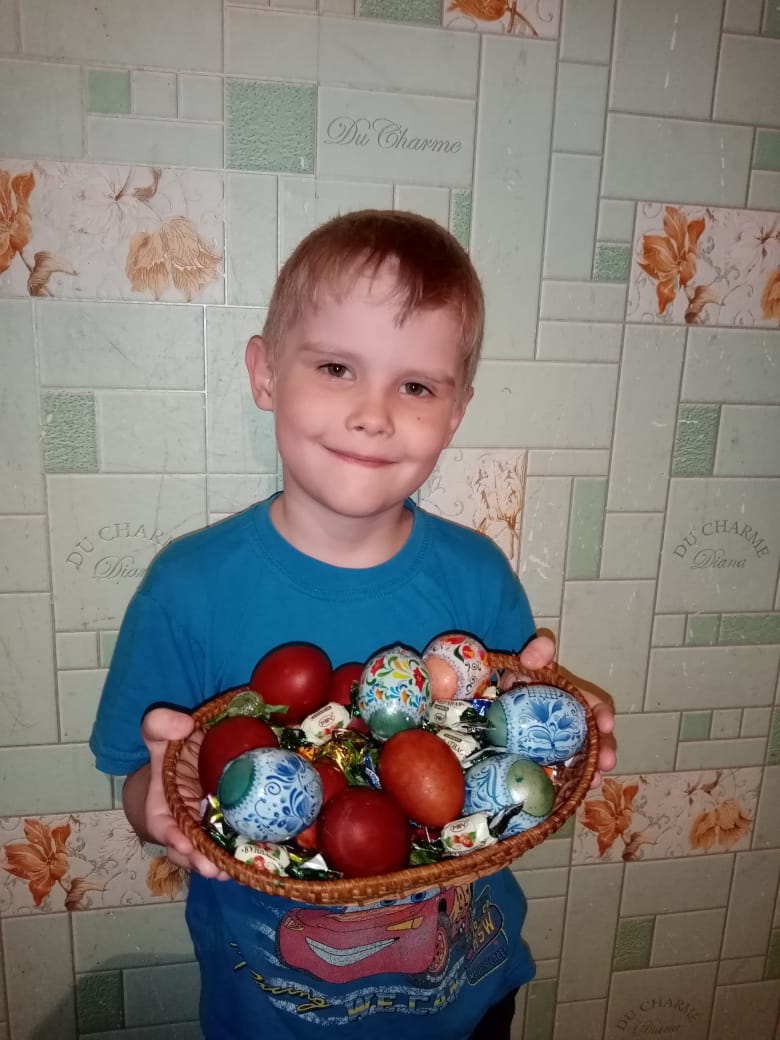 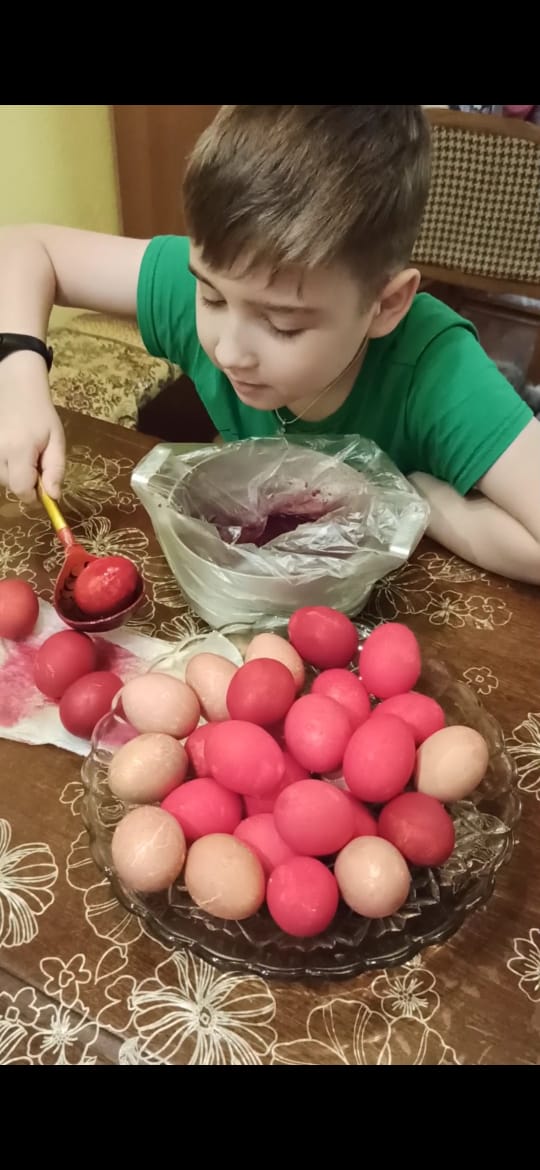 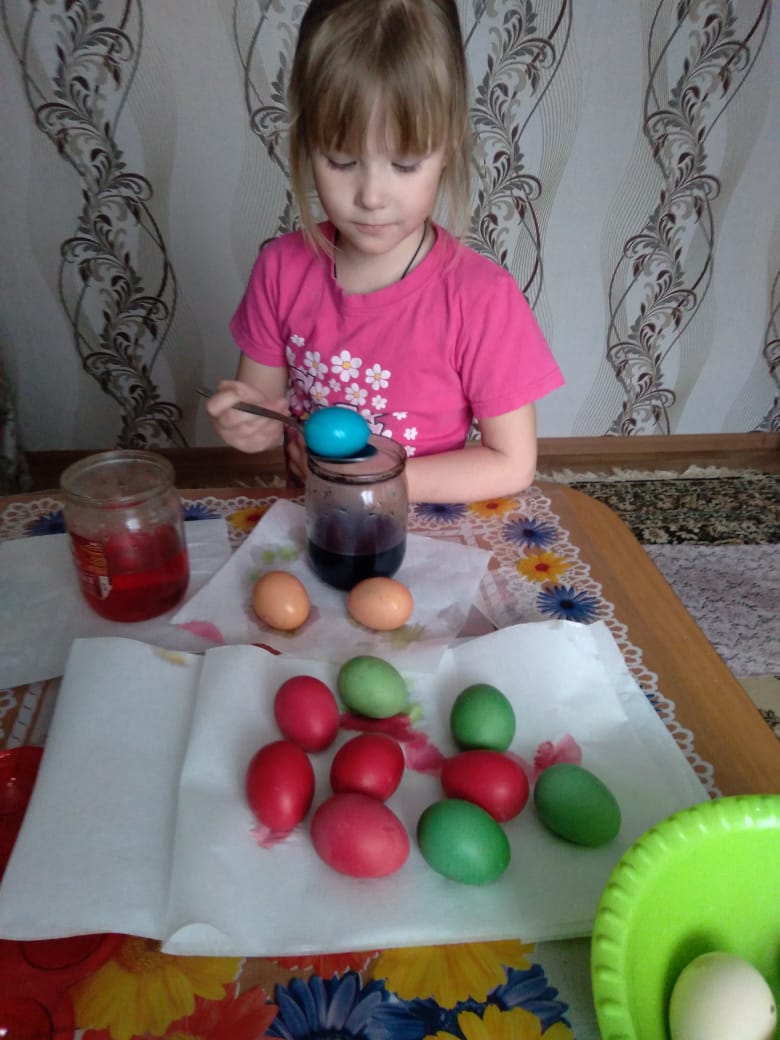 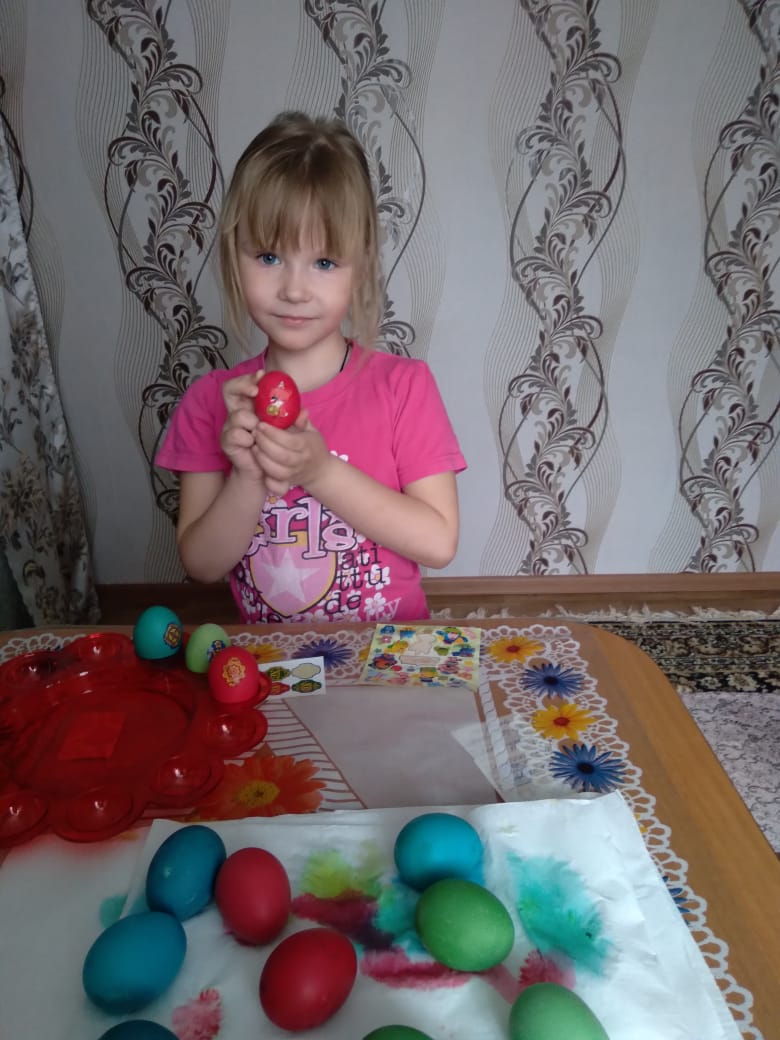 Рисование «Весна идет»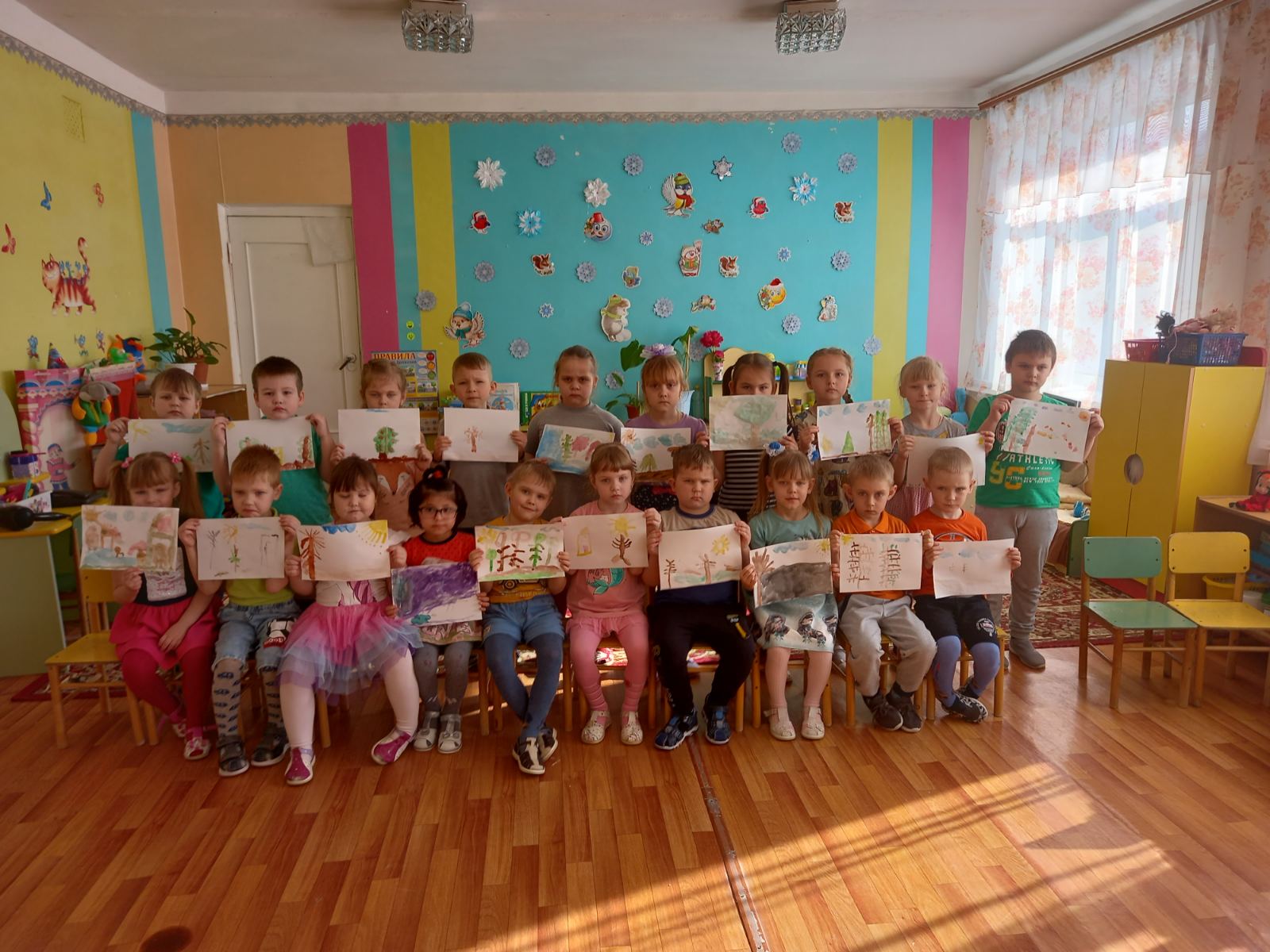 Лепка «Пластилиновое дерево»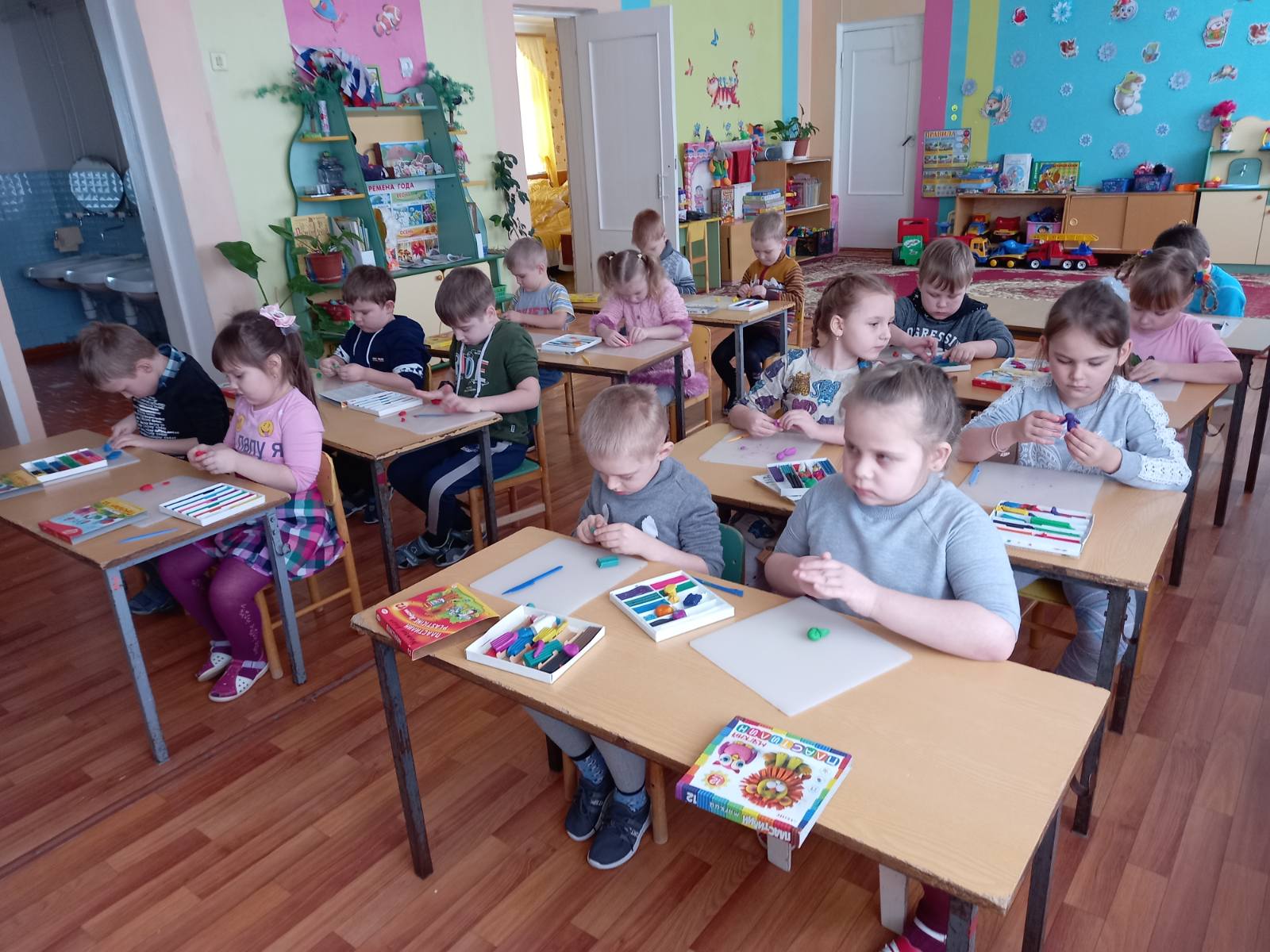 Коструирование « Строим дом»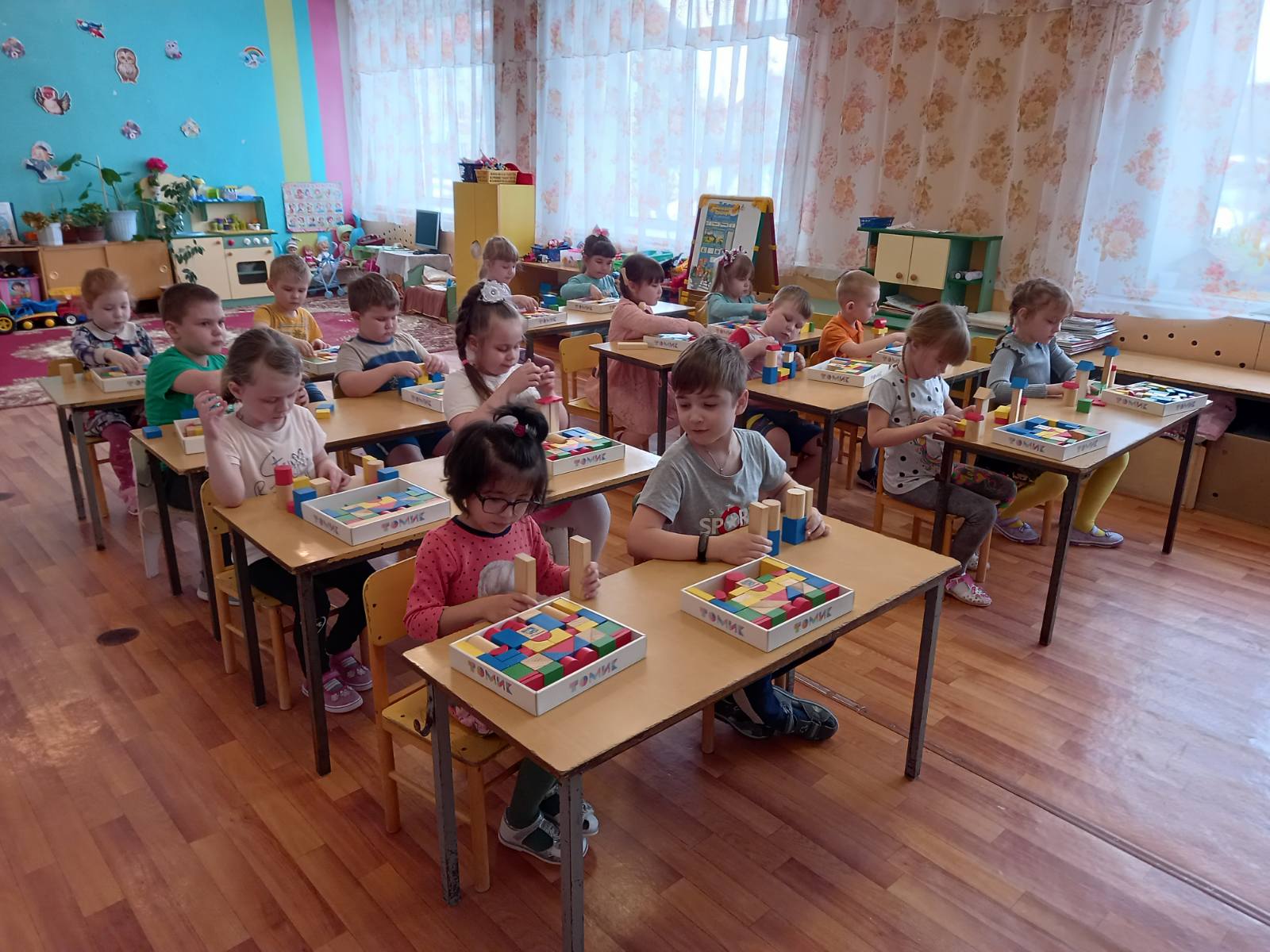 Этапы проектаЭтапы проектаСодержание1ПодготовительныйДиагностика знаний детей на начальном этапе проектаПодготовка развивающей средыСоставление плана проекта2ПрактическийРабота с детьмиРабота с педагогамиВзаимодействие с родителями3ИтоговыйДиагностика знаний детей на заключительном этапе проектаВыставка творческих работ и поделок№Этапы проектаУчастникиI.Подготовительный этап1.Диагностика по теме: «Что ты знаешь о весне?»Воспитатели2.Изучение методической литературыВоспитатели3.Знакомство родителей с  темой, с основными направлениями и этапами работы «Покажите мне весну!»Воспитатели4.Консультации в родительский уголок:«Игры с детьми на прогулке в весенний период»«Пришла весна, цветут сады…»«Сезонные изменения в природе: что мы знаем о весне»ВоспитателиIIПрактический этап1.Чтение, пересказ, рассказов, чтение и заучивание стихов, и их последующее обсуждение на протяжении проекта.Загадки, пословицы, поговорки – по теме проекта.Воспитатели и родители2.Непосредственно образовательная деятельностьЗаучивание песни «Веселая капель»Составление описательных рассказов по картинамРисование «Сады цветут», «Весенний лес»Воспитатели и дети3.Экспериментирование«Распускание веток вербы и березы, тополя при различных условиях»«Лед-вода»Воспитатели и дети4.Дидактические игры:«Узнай по описанию»;«Четвёртый лишний»;«Собери дерево»«Бывает – не бывает»;«От какого дерева листок»;«Времена года».Воспитатели и дети5.Составление загадок с использованием символовВоспитатели и дети6.Наблюдения за деревьями и другими растениями.Экскурсия в этнографический музей народов ЗабайкальяВоспитатели7.Музыкальные тематические праздникиМузыкальный руководитель3Итоговый этап1.«Огород на окне»Воспитатели, дети2.Выставка веточек вербы и березы, тополя с распустившимися листочкамиРодители, дети3.Выставка творческих работ детей и родителей «Весна идет, весне дорогу!»Воспитатели, родители, детиРаботаРаботаРаботаРаботаОбразовательная областьФормаСодержаниеМесто проведенияКоличествоПознаниеНаблюдения«За деревьями»,«Какие почки на деревьях»«Что происходит, когда вскрываются почки»«Какие листья на деревьях».«Рассмотрим кору».«Как расположены ветки у разных пород  деревьев»Участок ДОУсистематическиПознаниеНепосредственно образовательная деятельность«Растительный мир»«Тайны деревьев»ГруппаПо плануПознаниеДидактические игры«Узнай дерево»,«Собери дерево»,«От какого дерева листок?»,«Узнай по описанию»,«Чем отличаются и чем похожи деревья?»«Загадай загадку»Группа, участок ДОУсистематическиПознаниеРассматривание альбомов, фотографий«Деревья», «Цветущие сады»«Природа нашего края»группасистематическиПознаниеЦелевые экскурсии, пешие прогулкикраеведческий музей Чамзинка1 разКоммуникацияРечевые, пальчиковые, дидактические игрыПодбираются по теме проектагруппаежедневноКоммуникацияПересказ рассказаВесна! Весна! И всё ей радо!Гоголь Н.ВВеснаТолстой Л.Н.группаПо плануКоммуникацияСоставление творческих, описательных рассказов«Опиши дерево», «Опиши листок»,«Моя весна»Группа, участок ДОУПо плануЧтение художественной литературыЗаучивание стихотворений«Весной» Н.Гончаров«Весна» И.Токмакова«В апрельском лесу» Г.Ладонщиков«Май» С.КапутикянгруппаПо плануЧтение художественной литературыЧтение стихов, загадок, рассказовПодбираются по теме проектагруппаПо плануЧтение художественной литературыРассматривание иллюстрацийПодбираются по теме проектагруппаПо плануХудожественное творчествоРисование, аппликация, лепка, конструирование«Рисуем пейзаж»,  «Ветка вербы», «Пластилиновое дерево», «Яблоневый сад в цвету» «здоровая еда»«Пасхальный цыпленок»«Строим домгруппаПо плануРассматривание репродукций пейзажейПодбираются по теме проектагруппаПо плануМузыкаТематические праздникиВесенний праздникМузыкальный залМарт- майФизкультураНепосредственно образовательная деятельность, досуги, подвижные, хороводные игры.Включение игр по темеПодвижная игра: «На полянке» - развивать умение быстро бегать, прыгать, упражняться в ловкости.Подвижная игра: «Ручеек». Цель: развитие игровой деятельности и сотрудничества в паре.Подвижная игра: «Мы – капельки» - развивать умение перестраиваться в две шеренги и широкий круг.«Гори, гори ясно»Участок детского сада.По плану№Где быстрее распустятся листочкиВетки вербы, тополя, березыВетки ивы1.В светлом местеПоявились зеленые листочки за 5 днейПоявились зеленые листочки за 7 дней1.В темном местеПоявились листочки светло – зеленого цвета за 10 днейПоявились листочки светло – зеленого цвета за 12 дней2В теплом местеПоявились зеленые листочки за 5 днейПоявились зеленые листочки за 7 дней2В холодном местеНе появились листочкиНе появились листочки3В водеПоявились зеленые листочки за 5 днейПоявились зеленые листочки за 7 дней3Без водыНе появились листочкиНе появились листочки